美的集团电商双11整合营销方案广 告 主：美的集团电子商务有限公司所属行业：家电执行时间：2020.10.21-11.21参选类别：大事件营销类营销背景双十一对于许多品牌来说一年中最重要的一次营销活动，但2020年的双11，我们面临着新的营销环境——消费者的消费热情和新鲜感渐弱，流量分散，用户分散，破圈越来越难。营销目标美的希望通过打造一次整合营销，让品牌在沟通时摒弃流于表面的迎合，实现消费者从对产品到对品牌的认同，塑造更加丰满、有血有肉的品牌形象，有效的利用好当前流量，完成双11转化。策略与创意营销策略：在流量分散，用户分散的营销大环境下，这个双11，我们提出了以内容为核心的中心化营销。先聚集目标消费群体入圈，再通过核心人群专业内容制作扩散，打破圈层，覆盖大众流量。妈妈是家电消费的主要人群，80-85后作为曾经的母婴主体正逐步让位于90-95后新物种妈妈，我们以这群年轻妈妈为目标入圈，获得妈妈群体的认同，让美的融入妈妈们的圈层，为深层次情感交流和美的智慧家电的生活理念传播奠定基础，再通过受众覆盖面更广的明星引爆话题、借势京东天猫等大众化平台实现破圈，将美的智慧家电产品和品牌理念传达到大众内心深处，提升品牌声量与双11流量转化。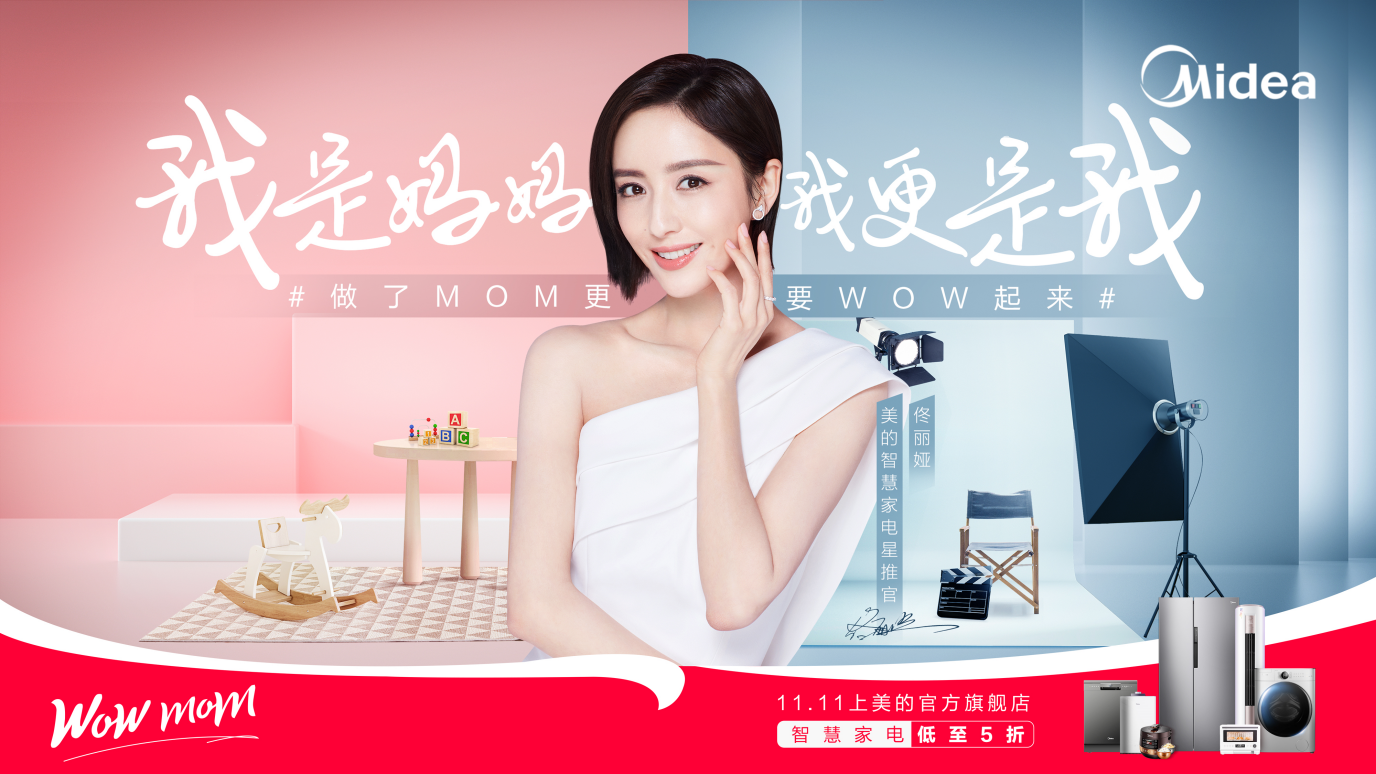 营销创意：打造社会话题——奥运体操冠军@刘璇晒时间表为妈妈群体发声，娱乐大号声援刘璇微博引爆话题讨论引全网热议。精准圈层活动——精准聚集B站95后年轻人群，发起WOWMOM群像征集活动，用混剪视频出圈扩至大众传播阵地。明星借势传播——邀请佟丽娅作为美的智慧家电星推官，打破直接邀请明星为品牌背书的形式，携手ELLEMEN新青年拍摄佟丽娅“自我定义”态度大片，诠释WOWMOM态度，并在天猫、京东两大平台开设两场直播活动，完成流量转化。品牌联合营销——联合好奇、滴露、旺旺、超能4大舰长品牌，制作联名限量大礼包，组团一起为WOWMOM助力。执行过程/媒体表现1、预热期事件：以社会化媒体为主平台打造全网热议事件预热阶段，奥运冠军刘璇微博发布自我的妈妈故事，提出#我是妈妈我更是我#的话题，引发大众对于妈妈身份及自我身份的讨论。随后，娱乐，段子，生活，时尚，母婴等KOL矩阵联合扩散，美的官方及明星佟丽娅联合提出“WOWMOM”概念，介绍一批新生代的年轻妈妈形象，引发大众全网热议。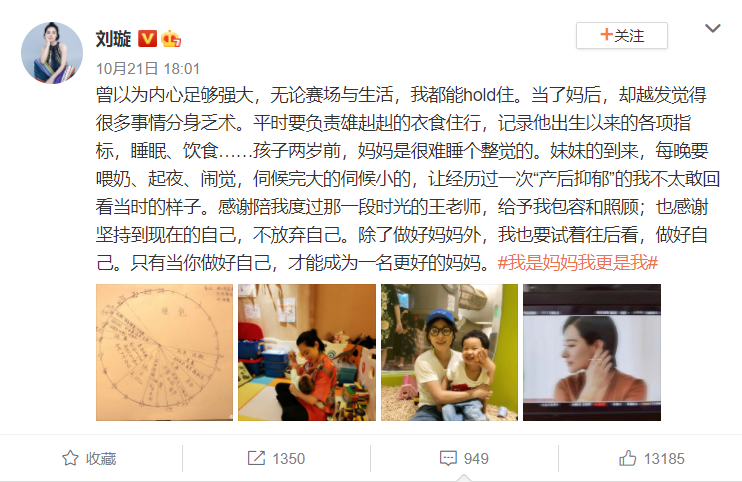 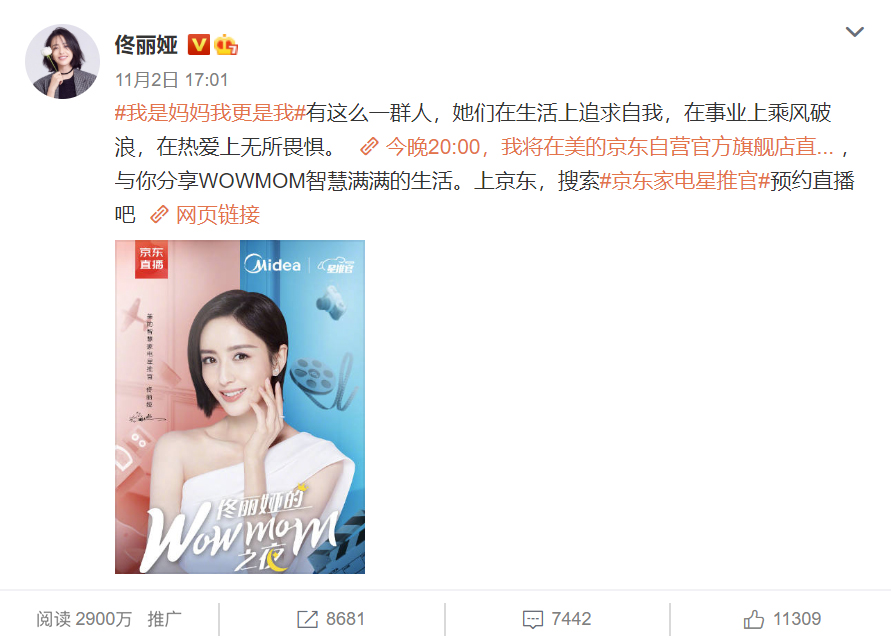 2、预热期事件：精准聚集B站95后年轻人群入圈传播活动期间，选择B站这个“后浪”聚集地作为阵地，发起WOWMOM群像征集活动，展示“WOWMOM”的特性。不同文化圈层的知名UP主分享当妈妈后的生活状态，或张扬、或个性、或热烈、或甜美，以年轻妈妈自己的视角对“WOWMOM”进行具象化诠释。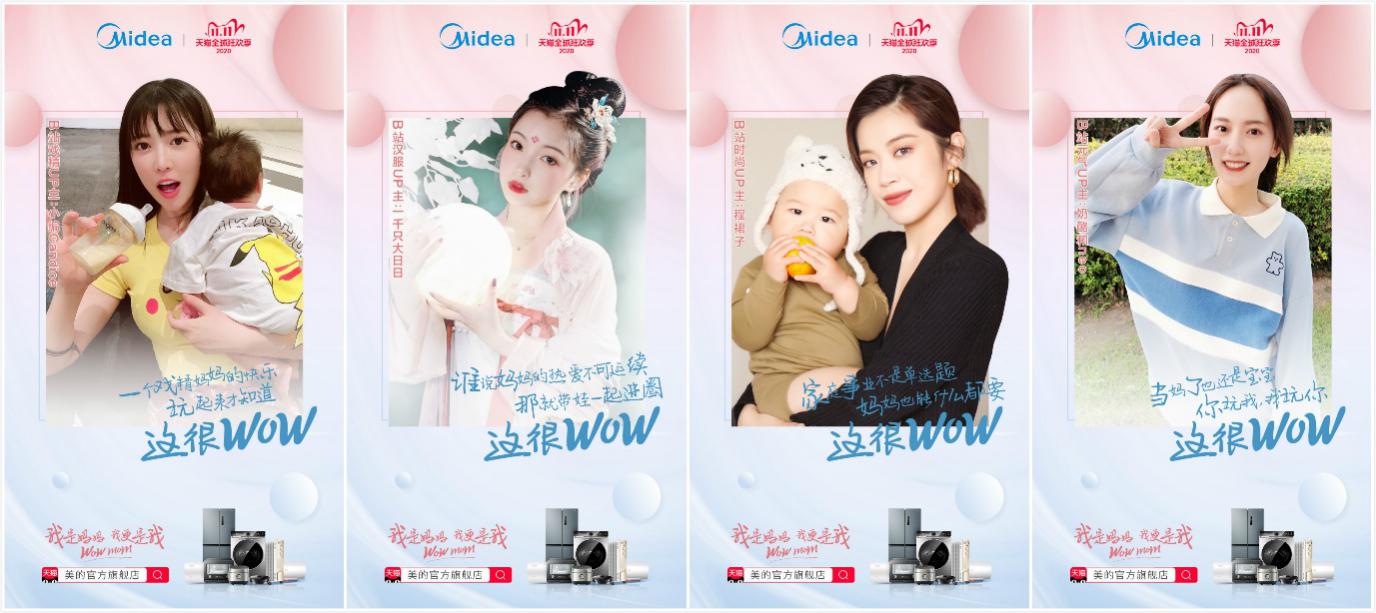 3、爆发期事件：五大品牌官方联合出圈扩散除了自身品牌外，美的这次还联合了好奇、滴露、旺旺、超能4大品牌制作联名限量大礼包，组团一起为WOWMOM助力，关注年轻妈妈们的不同需求，成功为活动造势。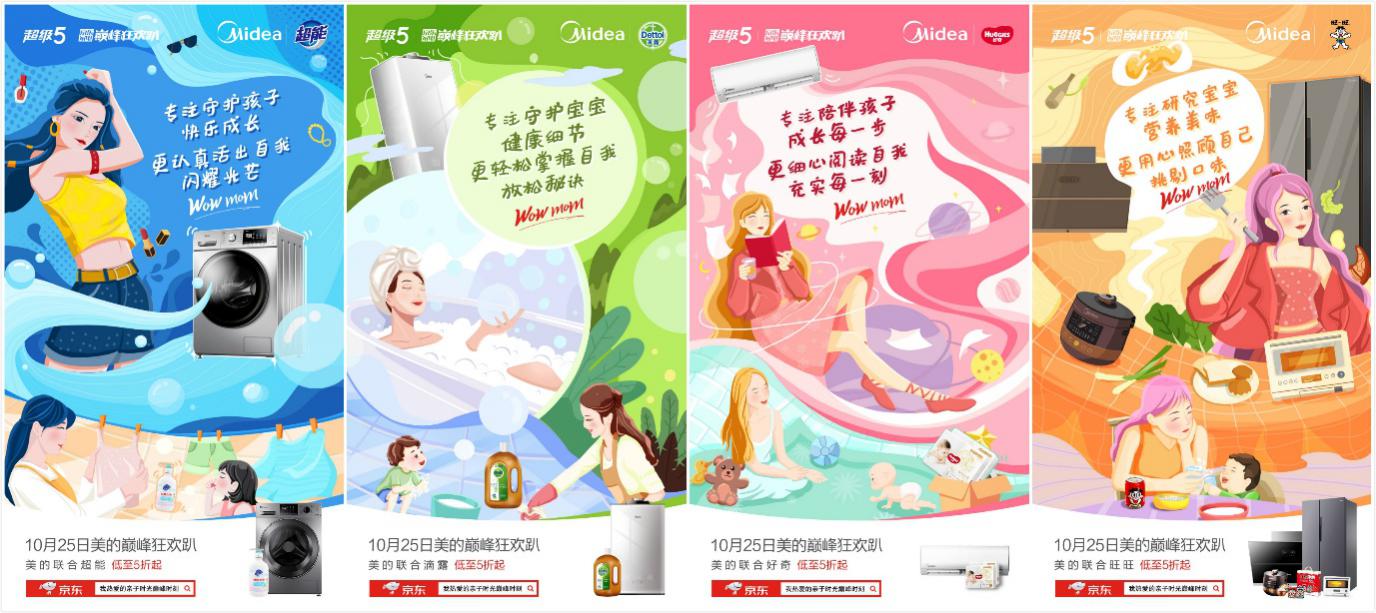 4、爆发期事件：ELLEMAN新青年独家合作拍摄佟丽娅大片引爆借助佟丽娅的影响力和形象，为妈妈们树立共同的榜样。携手时尚媒体ELLEMEN新青年拍摄“自我定义”态度大片，让佟丽娅作为妈妈的一面和自我的一面“对话”，以一问一答的形式深入剖析妈妈与自我的关系，将“WOWMOM”的精神完整诠释。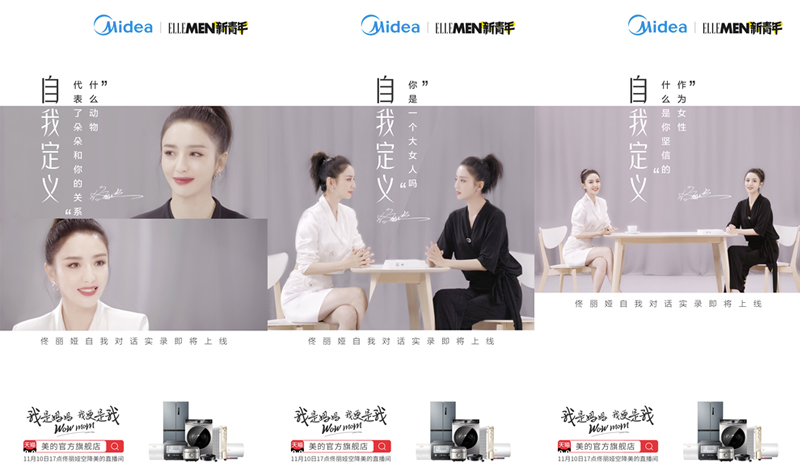 佟丽娅自我定义视频链接：https://v.qq.com/x/page/d3214h30biw.html5、爆发期事件：天猫京东双平台直播强势收割流量借势“双11”，在天猫、京东两大平台开设两场直播活动，佟丽娅作为美的智慧家电星推官，与美的中国区域总裁吴海泉一起出席，向全国消费者分享“WOWMOM”的新态度，向全国消费者带来美的一系列智慧家电产品，以及众多美的优惠福利，收割流量。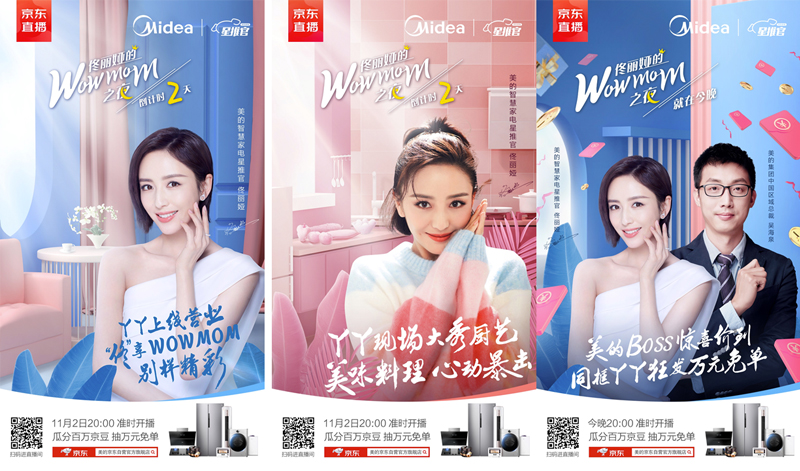 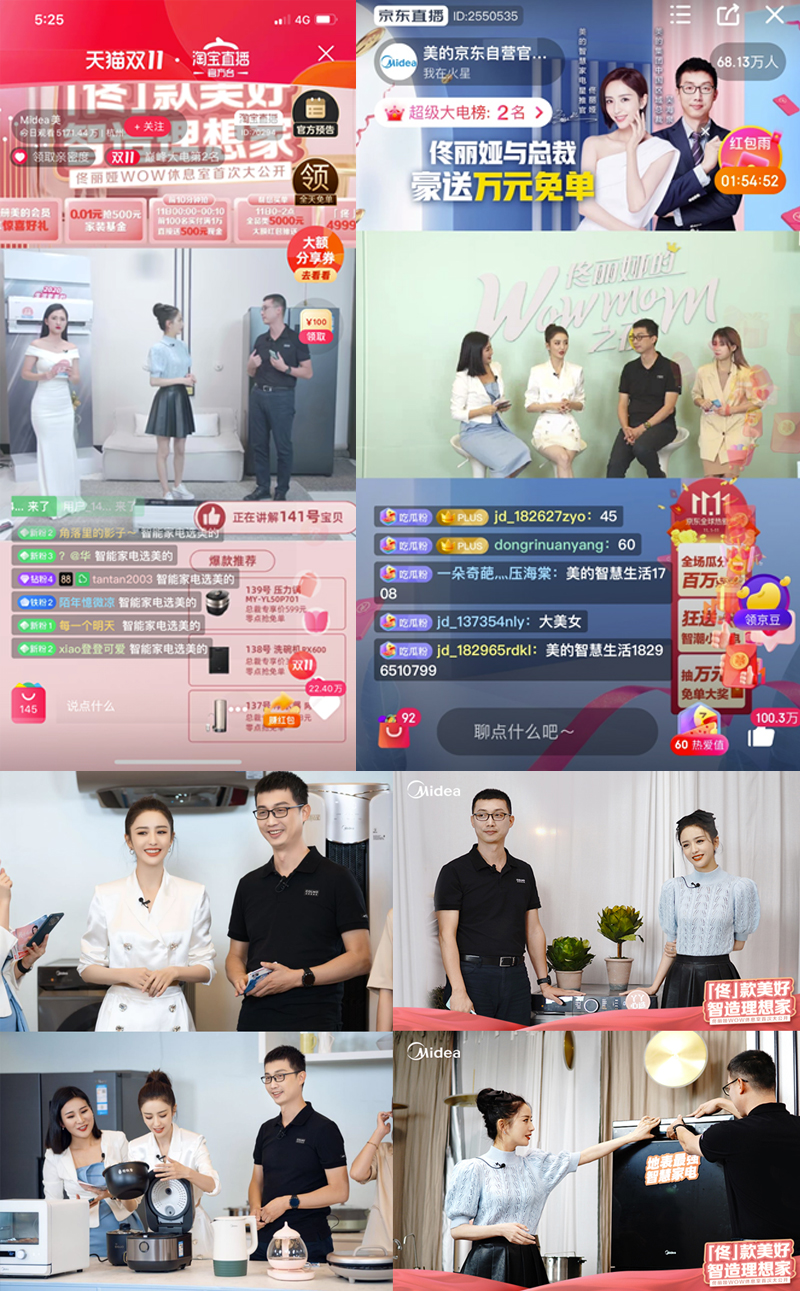 营销效果与市场反馈这场营销的巧妙之处，在于美的并非选择大而全的宣传方式，而是先聚焦到90-95后的年轻妈妈身上，再通过明星、京东天猫等大众化元素实现破圈。更精彩的是，美的将自己塑造为一个陪伴者，让年轻妈妈们自己发声，潜移默化中引导消费者共同成长，加上强有力的产品支持，这样塑造的品牌形象，无疑更加丰满、有血有肉。具体数据：#我是妈妈我更是我#微博话题总阅读量1.4亿+；明星&微博KOL传播总阅读量1.4亿+；B站WOWMOM视频播放量：450万+；佟丽娅XELLEMEN视频播放量：512万+；京东&一直播观看量：4216万+。